     AMERICAN 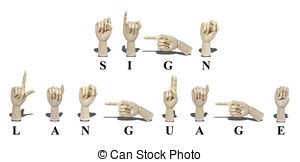      SIGN      LANGUAGE     FALL 2017 Classes      Contact:  Languages, Literatures & Cultures Dept., C104 Clark, 970 491-6141,Carol.Hughes@Colostate.edu, for more information.AMERICAN      SIGN LANGUAGE              FALL 2017 Classes           Contact:  Languages, Literatures &00 Cultures Dept., C104 Clark, 970 491-6141,Carol.Hughes@Colostate.edu, for more information.CourseSectSectTitleCRNCRNTime & daysTime & daysInstructorInstructorLocationLocationLSGN10011First Year ASL I78902789029-9:50 daily9-9:50 dailySeitzSeitz104 Eddy104 Eddy22             "789037890310-10:50 daily10-10:50 dailySeitzSeitz103 Eddy103 Eddy33             "789047890412-12:50 daily12-12:50 dailyKliewerKliewer236 Educa236 Educa44             "               78905789051-1:50 daily1-1:50 dailyKliewerKliewerC238 ClarkC238 ClarkLSGN10111First Year ASL II789067890612-12:50 daily12-12:50 dailySeitzSeitz108 Eddy108 EddyLSGN20011Second Year ASL I767707677011-11:50 MWF11-11:50 MWFTBDTBD236 Educa236 EducaLSGN380A1LSGN380A1 1Adv Study of Deafness & ASLAdv Study of Deafness & ASL79030790301-1:50 MWF1-1:50 MWFTBDTBD120 Jnthr120 JnthrCourseSectTitleCRNTime & daysInstructorLocationLSGN1001First Year ASL I789029-9:50 dailySeitz104 Eddy2             "7890310-10:50 dailySeitz103 Eddy3             "7890412-12:50 dailyKliewer236 Educa4             "               789051-1:50 dailyKliewerC238 ClarkLSGN1011First Year ASL II7890612-12:50 dailySeitz108 EddyLSGN2001Second Year ASL II7677011-11:50 MWFTBD236 EducaLSGN380A1 1Adv Study of Deafness & ASL790301-1:50 MWFTBD120 Jnthr